ОБЩЕСТВО С ОГРАНИЧЕННОЙ ОТВЕТСТВЕННОСТЬЮ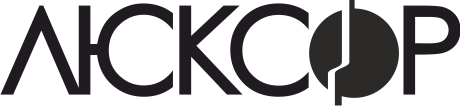 ПАСПОРТСВЕТИЛЬНИК «ЗЕНИТ»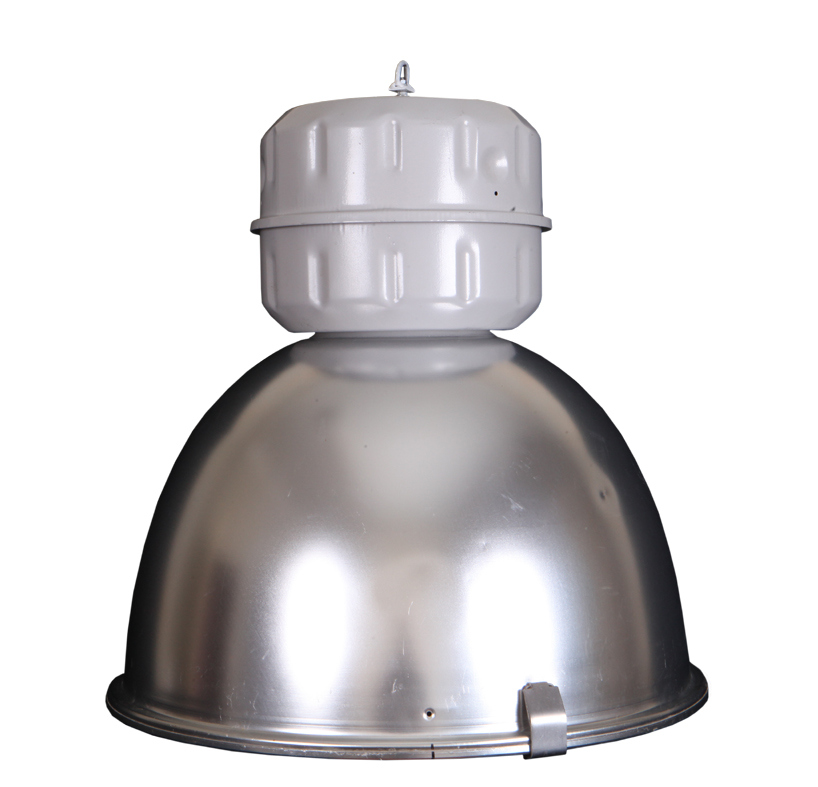 г. Ставрополь2019 г. 1. НАЗНАЧЕНИЕ ИЗДЕЛИЯСветильники серии «Зенит» параболокруговые, в дальнейшем именуемые «светильники» предназначены для освещения  закрытых пространств и объектов. Светильники рассчитаны для работы с разрядными лампами высокого давления в сети переменного тока напряжением 220V, номинальной частотой 50Гц и колебаниях напряжения сети в пределах  от плюс 10% до минус 10% от номинала.Конструкция светильников соответствует климатическому исполнению У категории размещения I по ГОСТ 15150-69.Номинальное значение климатических факторов, для работы в которых предназначен прожектор - по I ГОСТ 15150-69, ГОСТ 15543-70 при этом:для эксплуатации в рабочем состоянии нижнее значение температуры окружающего воздуха минус 40 градусов С, верхнее – плюс 40 градусов; Таблица 1.для эксплуатации в нерабочем состоянии (хранение, транспортирование) для вида климатического исполнения У:высота над уровнем моря не более ;окружающая среда невзрывоопасная, не содержащая    токопроводящей пыли, газов и паров в концентрациях, разрушающих металлы и изоляцию;относительная влажность воздуха по IV степени жёсткости по ГОСТ 16962-71.ТЕХНИЧЕСКИЕ ДАННЫЕ2.1.Типы и основные параметры  светильников    указаны в таблице 1.2.2.Кривые силы света приведены на рис.3.2.3.Общий вид  прожектора приведен на рис.2.3. КОМПЛЕКТНОСТЬ3.1  В комплект поставки входят:осветительный прибор  - 1 шт. (светильник)кронштейн – 2 шт. паспорт  -  2 экземпляра на каждые 25 светильников, если количество светильников в партии меньше 25, то прикладывается  один паспорт.4.УСТРОЙСТВО И ПРИНЦИП РАБОТЫСветильник состоит из осветительного прибора (ОП) укомплектованного дросселем с импульсным зажигающим устройством (ИЗУ)  с компенсацией реактивной мощности.  Основной частью ОП является корпус 1 (см. рис.4), отражатель -2, 3-дроссель, ИЗУ -4. Лампа–6 крепится при помощи патрона 5(типа Е40).К корпусу с помощью винтов–7 крепится кронштейн–8, обеспечивающий поворот светильника на угол: вниз не менее 30о; вверх не менее 30о; в вертикальной  или   в горизонтальной плоскости.Подача питающего напряжения на лампу ОП от ИЗУ осуществляется  проводом 9.5. УКАЗАНИЯ МЕР БЕЗОПАСНОСТИ     Внимание!  Напряжение импульса зажигания не менее 5 кВ.     Работы по устранению неисправностей,осмотру, проверке, смене ламп и       чистке производить только при отключенном напряжении, не ранее чем через      1 минуту после выключения. Светильники должны быть заземлены.Эксплуатируйте светильник только после ознакомления с настоящим паспортом.Во избежание ожогов манипуляции с лампой производить не ранее чем через 5 минут после её отключения.При эксплуатации светильника категорически запрещается:включать светильник без  лампы;включать светильник без заземления;менять лампу под напряжением;открывать ОП под напряжением;эксплуатировать светильник с  повреждённой изоляцией;эксплуатировать светильник без защитной сетки.В процессе эксплуатации подвергайте светильник периодическим визуальным осмотрам. При этом периодически проверяйте надёжность крепления и контактов, а также исправность заземления.Эксплуатацию светильников производить в соответствии с «Правилами техники безопасности при эксплуатации электроустановок потребителей» и «Правил технической эксплуатации электроустановок потребителей».Перед открытием светильника отключить  электрическую сеть, убедиться в        отсутствии  напряжения и наложить  переносное заземление на клеммы сети.6. ОБЩИЕ УКАЗАНИЯ ПО ЭКСПЛУАТАЦИИНа всех стадиях эксплуатации (при погрузке, распаковке и т.п.) светильников с целью обеспечения стабильности светотехнических характеристик и надёжности работы электрической схемы предохраняйте ОП  от механических повреждений ударов, толчков.Перед открытием подключённого к сети ОП обязательно отключите питание и убедитесь в отсутствии напряжения на зажимах.  Если лампа не зажигается или погасла во время работы, необходимо снять  питание, выждать не менее 15 минут и повторно подать напряжение. Если после двух-трёх попыток лампа не зажигается, светильник отключите,           выясните причину отказа и устраните её.Периодические проверки светильника  проводите по мере необходимости,  но не реже, чем 4 раза в год. Чистку внутренней поверхности отражателей и стекла осуществляйте по мере  необходимости, но не реже чем после 1000 часов работы   светильника следующим образом:убедитесь в отсутствии напряжения на входе;снимите защитную сетку светильника;протрите  отражатель и лампу ветошью, смоченной в этиловом спирте;промойте чистой водой;закройте защитную сетку.7. СВИДЕТЕЛЬСТВО О ПРИЕМКЕСветильник_______________________________________                       заводской номер осветительного прибора___________соответствует техническим условиям ТУ16-545-372-81и признан годным для эксплуатации.Клеймо ОТК             Дата выпуска______________                                     Месяц, год8. ГАРАНТИИ ИЗГОТОВИТЕЛЯ Предприятие – изготовитель гарантирует работу светильника в течение 12 месяцев со дня ввода в эксплуатацию при соблюдении     потребителем условий транспортирования,     эксплуатации, хранения и монтажа, но не     более 36 месяцев с момента отгрузки     предприятием – изготовителем.9. СВЕДЕНИЯ О РЕКЛАМАЦИИ9.1.   Рекламационные претензии предъявляются предприятию – изготовителю в        случае выявления дефектов и неисправностей, ведущих к выходу из строя        светильника на протяжении гарантийного срока.    В рекламационном акте указать:тип светильника;год и месяц выпуска;неисправности, условия, при которых они выявлены;         -	дату ввода светильника в эксплуатацию и краткое описание условий           эксплуатации;                                                                                                                     -	время работы светильника от начaла эксплуатации до возникновения   неисправностей. 10. ПРАВИЛА ХРАНЕНИЯ  Светильники, упакованные в ящики, должны храниться под навесом или в помещениях, где колебания температуры и влажности воздуха несущественно отличается от колебаний на открытом воздухе. Температура окружающего воздуха от +50о до –50оС, относительная влажность до 100% при 25оС. Срок хранения  до ввода в эксплуатацию один год.  Склады должны быть снабжены соответствующими грузоподъёмными            механизмами для обеспечения нормальной погрузки, размещения и           разгрузки светильников.При размещении на хранение необходимо соблюдать указания манипуляционных  знаков, размещённых на ящике.Перед размещением светильников на хранение необходимо проверить сохранность ОП, а также комплектность поставки.Ящики со светильниками должны быть уложены на подкладки или стеллажи.        Допускается  укладка ящиков в штабеля, но не более, чем в 8 ярусов.11. ТРАНСПОРТИРОВАНИЕ Транспортирование  упакованных светильников допускается всеми видами крытого транспорта, где колебания температуры и влажности воздуха несущественно отличаются от колебаний на открытом воздухе. Температура окружающего воздуха от + 50о до – 50о С. Относительная влажность до 100 % при 25о С. При этом допускается укладывать светильники  не более чем в 8 ярусов. При выполнении погрузочно-разгрузочных работ необходимо строго соблюдать указания манипуляционных знаков, размещённых на ящике.  Светильники должны быть закреплены от перемещения при транспортировании.  При погрузке, выгрузке, перевозке должны быть соблюдены меры предосторожности от механических повреждений.Рис. 2. Габаритные размеры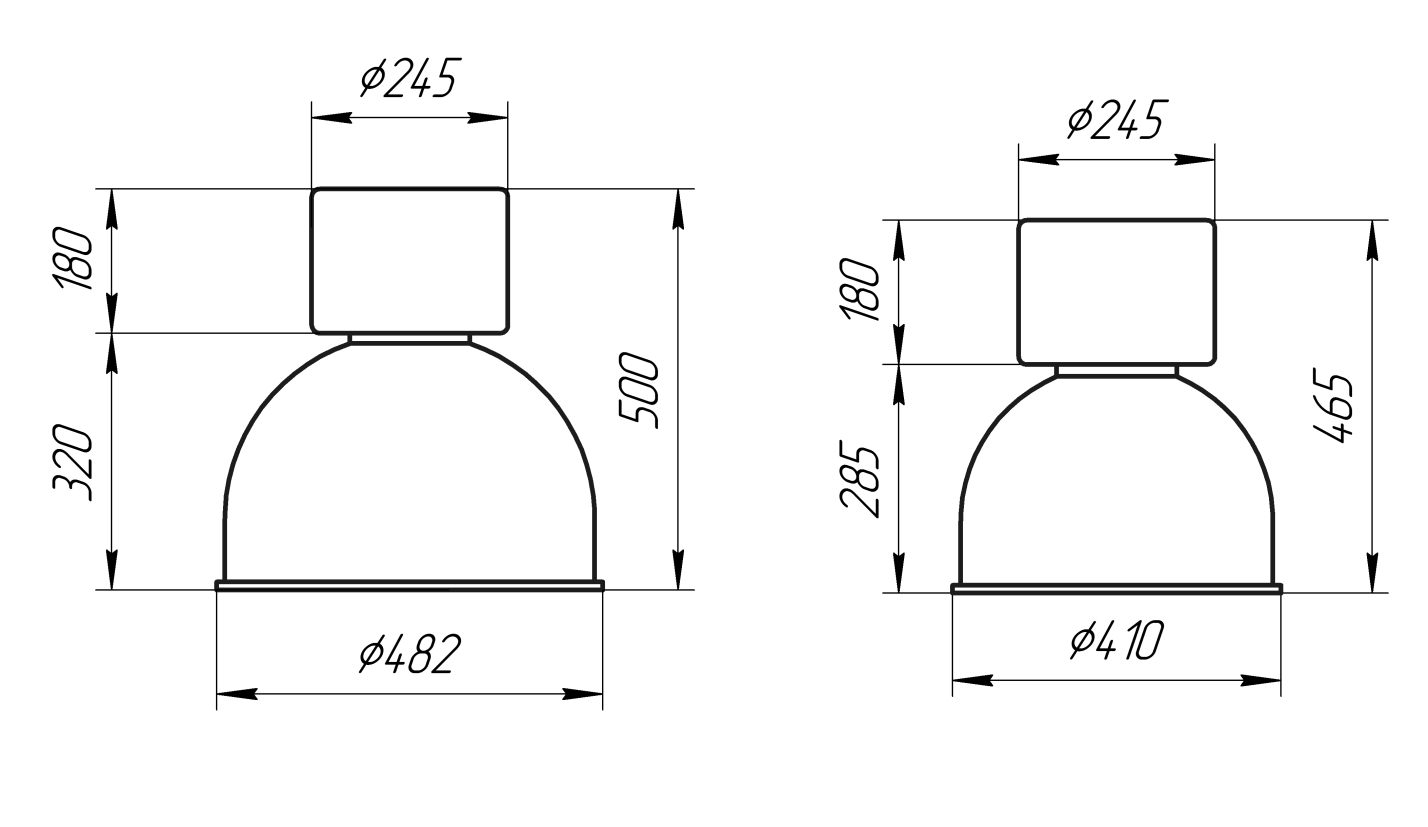 Рис.3. Кривые силы света              РСП-125                                                                        РСП-250                                 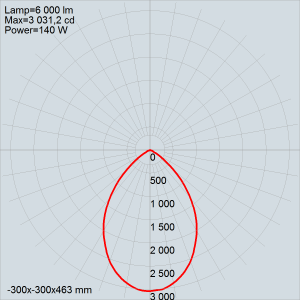 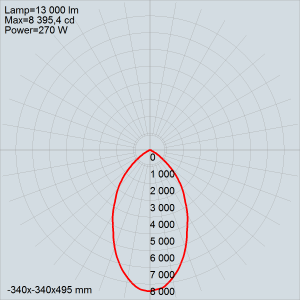                 ЖСП-250                                                                   ГСП-250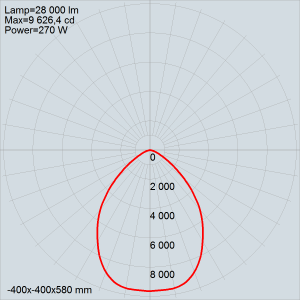 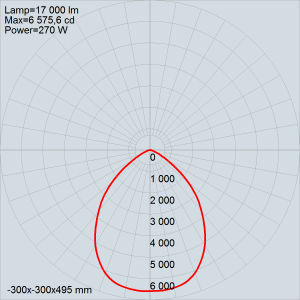 НаименованиеМощность, ВтНапряжение, ВГабаритные размеры, ммЛампаВес, кгЗенит РСП 99-125-001125220410х265ДРЛ 1255,2Зенит РСП 99-250-001250220482х500ДРЛ 2506,8Зенит РСП 99-400-001400220482х500ДРЛ 4008,8Зенит ЖСП 99-150-001150220410х265ДНаТ 1507,6Зенит ЖСП 99-250-001250220482х500ДНаТ 2508,4Зенит ЖСП 99-400-001400220482х500ДНаТ 4009,2Зенит ГСП 99-250-001250220482х500ДРИ 2508,4